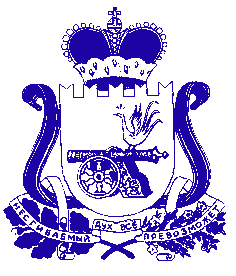 СОВЕТ ДЕПУТАТОВ БОРКОВСКОГО СЕЛЬСКОГО ПОСЕЛЕНИ  ДЕМИДОВСКОГО РАЙОНА СМОЛЕНСКОГО ОБЛАСТИРЕШЕНИЕот 27 декабря 2022 года №45О внесении изменений в Устав Борковского сельского поселения Демидовского района Смоленской областиВ целях приведения Устава Борковского сельского поселения Демидовского района Смоленской области в соответствие с Федеральным законом от 06.10.2003 № 131-ФЗ «Об общих принципах организации местного самоуправления в Российской Федерации» (с изменениями), Федеральным законом от 12.06.2002 № 67-ФЗ «Об основных гарантиях избирательных прав и права на участие в референдуме граждан Российской Федерации» (с изменениями), областным законом от 24.04.2003 № 12-з «Об избирательных комиссиях, комиссиях референдума в Смоленской области» (с изменениями) Совет депутатов Борковского сельского поселения Демидовского района Смоленской областиРЕШИЛ:1. Внести в Устав Борковского сельского поселения Демидовского района Смоленской области (в редакции решений Совета депутатов Борковского сельского поселения Демидовского района Смоленской области от 25.04.2006 г. №11, от 19.02.2007 г. № 6, от 07.11.2007 г. №31, от 08.04.2008 г. №14, от 09.10.2008 г. №31, от 12.05.2009 г. №13, от 24.09.2009 г. №23, от 20.05.2010 г. №20, от 24.02.2011 г. № 8, от 12.09.2011 г. №36, от 12.01.2012 г. №1, от 21.05.2012 г. №29, от 24.01.2013 г. №1, от 20.01.2014 г. №1, от 17.07.2014 г.№24, от 15.01.2015 г.№1, от 22.07.2015 г. №24, от 21.03.2016 г.№9, от 15.07.2016 г. №21, от 20.04.2017 г. №11, от 14.12.2017 г. №46, от 17.09.2018 г. №25, от 25.04.2019 г. №9, от 16.12.2019 г. №39, от 16.09.2020 г. №20, от 25.03.2021 г. №7, от 15.10.2021 г. №22, от 21.03.2022 г. №7) следующие изменения:1.1. В части 3 статьи 22:а) пункт 4 признать утратившим силу; б) пункт 18 признать утратившим силу;в) пункт 31 признать утратившим силу;1.2. Пункт 39 части 7 статьи 28 изложить в следующей редакции:«39) присвоение адресов объектам адресации, изменение, аннулирование адресов в соответствии с установленными Правительством Российской Федерации правилами присвоения, изменения, аннулирования адресов и размещение сведений об адресах в государственном адресном реестре в соответствии с порядком ведения государственного адресного реестра;»;1.3. Статью 31 признать утратившей силу;1.4. Статью 45 изложить в следующей редакции:«Статья 45. Средства самообложения граждан1. Под средствами самообложения граждан понимаются разовые платежи граждан, осуществляемые для решения конкретных вопросов местного значения. Размер платежей в порядке самообложения граждан устанавливается в абсолютной величине равным для всех жителей сельского поселения (населенного пункта (либо части его территории), входящего в состав сельского поселения), за исключением отдельных категорий граждан, численность которых не может превышать 30 процентов от общего числа жителей сельского поселения (населенного пункта (либо части его территории), входящего в состав сельского поселения) и для которых размер платежей может быть уменьшен.2. Вопросы введения и использования указанных в части 1 настоящей статьи разовых платежей граждан решаются на местном референдуме, а в случаях, предусмотренных пунктами 4.1 и 4.3 части 1 статьи 25.1 Федерального закона «Об общих принципах организации местного самоуправления в Российской Федерации», на сходе граждан.».2. Настоящее решение подлежит официальному опубликованию в газете «Поречанка» после его государственной регистрации в Управлении Министерства юстиции Российской Федерации по Смоленской области и вступает в силу со дня его официального опубликования.Глава муниципального образования Борковского сельского поселенияДемидовского района Смоленской области                                           С.В. Дмитриев